Voici les « surprises » annoncées 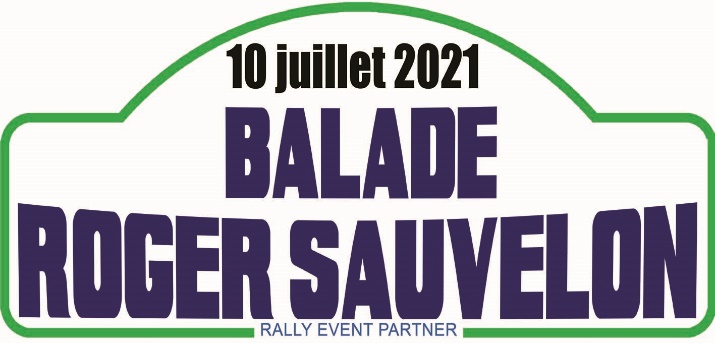 Sous réserve de levée des restrictions COVID Venez découvrir les étapes du SAUVELON ES DAUSSOIS VOGENÉE ES FRANCHIMONTES MERLEMONTES NEUVILLES Balade sur route ouverte de    km   Roadbook simple fléché (sans « pièges ») Accessible à toute voiture immatriculée et assurée Frais de participation : Gratuit pour les participants au SENZEILLES NEUVILLE HISTORIC SHORT RALLY 25,- € pour les non-inscrits au rallye Départ : Place Verte SENZEILLES Timing :Samedi 10 juillet de 13h00 à 17h00Inscription et départ libre====================================Kom en ontdek de etappes van SAUVELONES DAUSSOIS VOGENÉEES FRANCHIMONTES MERLEMONTES NEUVILLESRondrit op de openbare weg van ……..kmRoadbook met eenvoudige bol-pijl (zonder "vallen")Toegankelijk voor elke geregistreerde en verzekerde autoDeelnamekosten :Gratis voor SENZEILLES NEUVILLE HISTORIC SHORT RALLY-deelnemersVoor tourrit alleen 25, - €  Vertrek: Place Verte SENZEILLESTiming:Zaterdag 10 juli van 13:00 tot 17:00 uurInschrijving en vertrek vrij.